I sottoscritti,VISTO    il Regolamento vigente sui Viaggi di Istruzione come deliberato dal Consiglio di Istituto;VISTA    la circ. interna n. 18 del 20/09/2017 (vigilanza degli allievi);VISTE    la C.M. n. 291 del 14/10/92 prot. 1261 e la C.M. n. 623 del 2/10/96;VISTA  la Nota prot. n° 674/2016 (Vademecum realizzato dalla Polizia Stradale) con le precisazioni e le limitazioni di responsabilità del personale della scuola indicate nella Nota MIUR n° 3130 del 12/04/2016 in merito alla sicurezza e alla vigilanza durante i viaggi di istruzione;VISTI   i riferimenti assicurativi e le condizioni della polizza assicurativa stipulata dall’Istituto, come da documenti presenti (“Viaggi e Condizioni di Polizza”) e liberamente consultabili nel sito istituzionale (www.mcurie.gov.it) nella sezione Varie > Informazioni assicurative e Scuola > Viaggi di Istruzione; VISTA la circ. interna n° 31 del 02/10/2017 recante le modalità, le procedure e le scadenze per l’effettuazione dei viaggi idi istruzione: D I C H I A R A N Odi essere disponibili ad assumere le funzioni di docenti accompagnatori nel/la seguente uscita/viaggio:DESTINAZIONE ed EVENTO  ___________________________________________________________________Approvata dal Consiglio della/e Classe/i_____________ prevista per il/i Giorno/i ____________________________A tal fine DICHIARANO sotto la propria personale responsabilità ed in ragione dei riferimenti normativi e documenti citati in premessa: di impegnarsi a partecipare all’uscita/viaggio sopraindicata/o assumendosi l’obbligo della vigilanza di tutti gli studenti partecipanti per tutta la durata dell’iniziativa;in particolare, di essere edotti che l'assunzione dell'incarico di accompagnatore nelle attività sopraindicate comporta l'obbligo di una attenta ed assidua vigilanza degli alunni con l'assunzione delle responsabilità di cui agli artt. 2047 e 2048 del Codice Civile, integrato dalla norma di cui all’art.61 della Legge 11/07/80 n° 312 e da quanto previsto dalla Nota MIUR n° 3130 del 12/04/2016 e che l’obbligo di vigilanza perdura, senza soluzione di continuità, dal momento in cui ha avuto inizio l’affidamento dello studente a quando viene riconsegnato ai genitori;di impegnarsi a rispettare in ogni loro parte le disposizioni impartite dalle suddette disposizioni;di essere a conoscenza, in merito agli obblighi di sorveglianza, del comma 82 della circolare ministeriale n.  291/92, che impone che  la  vigilanza sugli  allievi sia continua e  fa  divieto di introdurre nei programmi di viaggio tempi morti, ovverosia ore cosiddette “a disposizione";di avere aderito alla polizza assicurativa stipulata dall’Istituto per infortuni e R.C.T. (Responsabilità civile verso terzi); di essere a conoscenza dei riferimenti assicurativi e delle condizioni di polizza in vigore nell’Istituzione scolastica come da documenti presenti nel sito dell’Istituto www.mcurie.gov.it, con particolare riferimento al Vademecum “Viaggi e Condizioni di Polizza”;di adottare tutte le misure organizzative idonee ad evitare situazioni di rischio o di pericolo per l’incolumità degli alunni, del personale e di esterni (come da vademecum allegato alla circolare n° 31 del 2 Ottobre 2017 citata)di impegnarsi a far rispettare agli alunni, anche maggiorenni, le regole deliberate dalla scuola indicate nel Regolamento di Istituto in generale e nel Regolamento dei Viaggi in particolare, e ad impartire agli studenti adeguate istruzioni al fine di non porre in essere comportamenti pericolosi che provochino danni a se stessi e agli altri studenti, e a richiamare gli studenti stessi ai precisi obblighi di condotta ed alle conseguenti responsabilità riportati anche nel Patto Educativo di Corresponsabilità;di impegnarsi a segnalare immediatamente, in una dimensione di esercizio di senso civico, eventuali comportamenti o situazioni, durante il corso del viaggio, valutabili a rischio; in caso di viaggio all’estero, di possedere abilità comunicative nella lingua del paese visitato o della lingua inglese in caso di assunzione di incarico di capogruppo;di essere a conoscenza del  fatto che potranno essere esonerati da tale impegno esclusivamente nel caso dovessero essere obbligati a porsi in congedo od aspettativa nei giorni di svolgimento dell’uscita/viaggio d'istruzione.Data......................................                                                                                                                                                     Firma dei docenti per accettazione: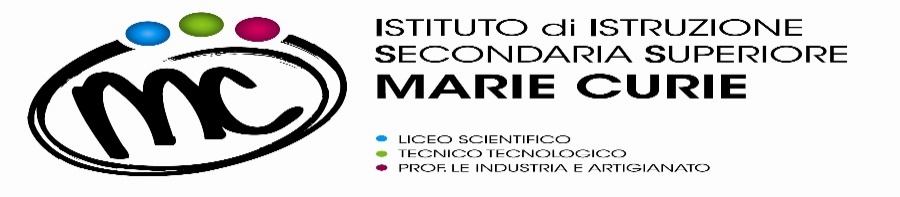 SAVIGNANO SUL RUBICONE (FC)DICHIARAZIONE DI ASSUNZIONE           DI RESPONSABILITA’ DOCENTI ACCOMPAGNATORI a Uscite Didattiche, Visite Guidate e Viaggi di Istruzione (da presentarsi insieme al mod. 1A o 1B )                 Mod. 7ARev. 01del 30/09/2017IncarichiCognome e Nome  (in stampatello)  Docente  Responsabile          CAPOGRUPPOProf.Docente accompagnatoreProf.Docente accompagnatoreProf.Docente accompagnatoreProf.Docente accompagnatoreProf.Docente accompagnatoreProf.Docente di riservaProf.Educatori (solo per specifiche condizioni)Sig.Eventuali partecipanti altro titolo (solo per specifiche condizioni)Sig.IncarichiCognome e Nome Firma  Docente  Responsabile          CAPOGRUPPODocente accompagnatoreDocente accompagnatoreDocente accompagnatoreDocente accompagnatoreDocente accompagnatoreDocente di riservaEducatori (solo per specifiche condizioni)Eventuali partecipanti altro titolo (solo per specifiche condizioni)